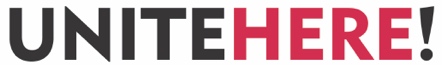 Sample Social Media Content on Automatic Daily Housekeeping:Hotel rooms should be cleaned every day. It's what guests expect & pay for.But Hilton is ending automatic daily housekeeping, trying to forever change the guest experience and cut housekeepers' jobs.Join us and tell @HiltonHotels that's unacceptable: https://unitehere.org/campaign/hotel-rooms-should-be-cleaned-every-day/sign-our-petition/-Many travelers might not know that when rooms don't get cleaned, housekeepers lose out on the jobs they depend on. Being a good hotel guest means getting your room cleaned every day.Join us & stand with housekeepers to tell @HiltonHotels exactly that: https://unitehere.org/campaign/hotel-rooms-should-be-cleaned-every-day/sign-our-petition/-Hilton is trying to take advantage of pandemic disruption to cut services like automatic daily housekeeping.But it's not inevitable.We're joining forces with housekeepers to tell @HiltonHotels that rooms should be cleaned every day. 
Add your name: https://unitehere.org/campaign/hotel-rooms-should-be-cleaned-every-day/sign-our-petition/-Hilton’s plan to end automatic daily housekeeping would slash jobs for housekeepers - overwhelmingly women of color.We can't let that happen to the communities hardest hit by COVID.Join us. Tell @HiltonHotels hotel rooms should be cleaned every day: https://unitehere.org/campaign/hotel-rooms-should-be-cleaned-every-day/sign-our-petition/-Hilton’s plan to end automatic daily housekeeping would make housekeepers’ workloads even more painful – because rooms are much dirtier after days without cleaning.That's wrong.Join us & tell @HiltonHotels that hotel rooms should be cleaned every day: https://unitehere.org/campaign/hotel-rooms-should-be-cleaned-every-day/sign-our-petition/-Don’t you deserve to have your hotel room cleaned every day?That’s what hotel guests have come to expect and love. But as tourism comes roaring back, @HiltonHotels wants to end this standard and eliminate housekeepers’ jobs.
Tell Hilton: no way! ⬇️https://unitehere.org/campaign/hotel-rooms-should-be-cleaned-every-day/sign-our-petition/